EU-Skena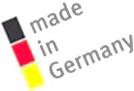 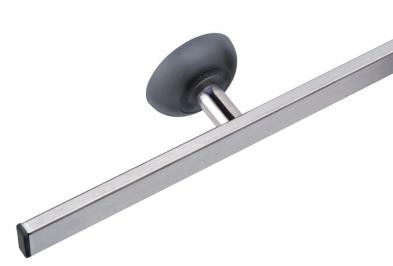 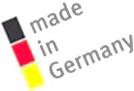 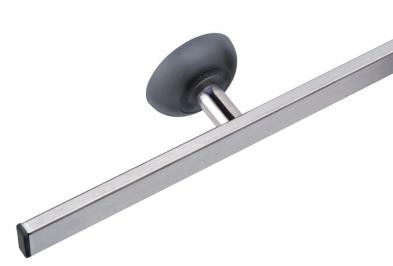 Vi erbjuder en stilren och estetiskt tilltalande Eu-skena. Robust och tålig skena i polerad rostfritt stål med robusta väggfästen med plast- eller aluminiumskydd i valbar färg. Tål hög belastning, 100kg per löpmeter, vilket gör att tung medicinteknisk utrustning kan monteras utan att skena ger vika. Möjlighet till kundanpassade längder finns vilket skapar flexibilitet.Lätt att montera på väggen med sina vridbara och förborrade fästen.
EU-SkenaMaterial	Rostfritt stål Yta	Polerad Knoppar och ändlock	Plast/ svartSkenprofil	25 x 10 x 1,5 mm Total belastningskapacitet	100 kg per löpmeter Vikt per löpmeter	ca 1,5 kgUnik egenskap	Mellanlånga och specialanpassadelängder kan fås (vänligen specificera önskade dimensioner)Valfri	Plastdetaljer kan fås i blå/ vit ellerrostfritt stål, med ett jordningsstift på vardera skenan, valfri placering av jordningsboxen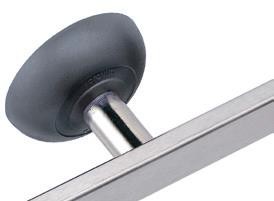 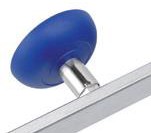 Beställnings nr. Z2N07192	1000 mm, med 3 stöd Beställnings nr. Z2N06702	1500 mm, med 4 stöd Beställnings nr. Z2N06712	2000 mm, med 5 stöd Beställnings nr. Z2N06722	2500 mm, med 7 stöd Beställnings nr. Z2N017242-400	400 mm, med 2 stöd Beställnings nr. Z2N017242-600	600 mm, med 2 stöd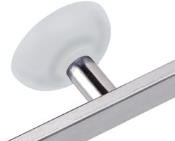 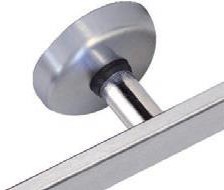 Beställnings nr. Z2N017242-800	__ 800 mm, med 2 stöd
Beställnings nr. Z2N017242	__ Kundanpassade längder, kontakta ossSkarvstyckeVid tillfällen där man måste skarva ihop två skenor, måste ett skarvstycke användas. Skarvstycket kommer fabriksmonterat för att underlätta monteringen.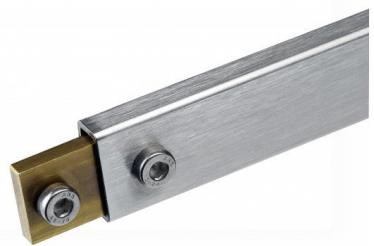 Profil storlek	MässingBeställnings nr. E2N4464-	